Name of the Activity: Understanding the Pride Movements: Diverse Expressions of the LGBTIQ Communities Category: Workshop Organising Unit: Departments of History, Sociology and Psychology, in collaboration with Sappho For Equality and the IQAC, Ramakrishna Sarada Mission Vivekananda VidyabhavanDate: June 28, 2023Time: 1.30 pm -3.30 pmVenue: Seminar Room, RKSMVV Name of the Resource Person/s (with designation): Ms Meenakshi Sanyal, a queer feminist activist and Co-Founder of Sappho Collective and Sappho For Equality; Mx. Koyel Ghosh, a gender non-conforming, non-binary queer feminist activist and Managing Trustee of Sappho For Equality Ms Madhurima Ghosh, a lesbian activist and Trustee Board Member of Sappho For Equality       Number of Participants: 72 Brief Description of the Event: This jointly held Workshop attempted to discuss the different nuances of the queer spectrum. It was held in June, the Internationally Acclaimed Pride Month. The Welcome Address, delivered by the Principal, emphasized human (gender-blind) differences at many levels/shades (sartorial, hair style, body) and she emphasised that we all are not identical. The Concept Note was introduced by Ms Aishwarya Banerjee, Department of Psychology and Dr. Soma Marik, Department of History.  Programme Outcome: The Workshop from the very beginning wanted first to listen to the voices of the students and their takes on queers. It was followed by a thorough and sharply focused interaction on the Sex and Gender System among both faculty and students. The takeaway has been to:break the taboos on LGBTQI identitiesgender non-binary/ dysphoria should not at all be medicalised.  Sappho for Equality takes Interns and has 24 24-hour helpline. So interested students could think of getting training at their periodical workshop on ‘Jounotar Pathsala’ and get placements in NGOs working on Sex-Gender systems with adults, teens of varying sexual orientations and gender non-binary and even intersex persons Flyer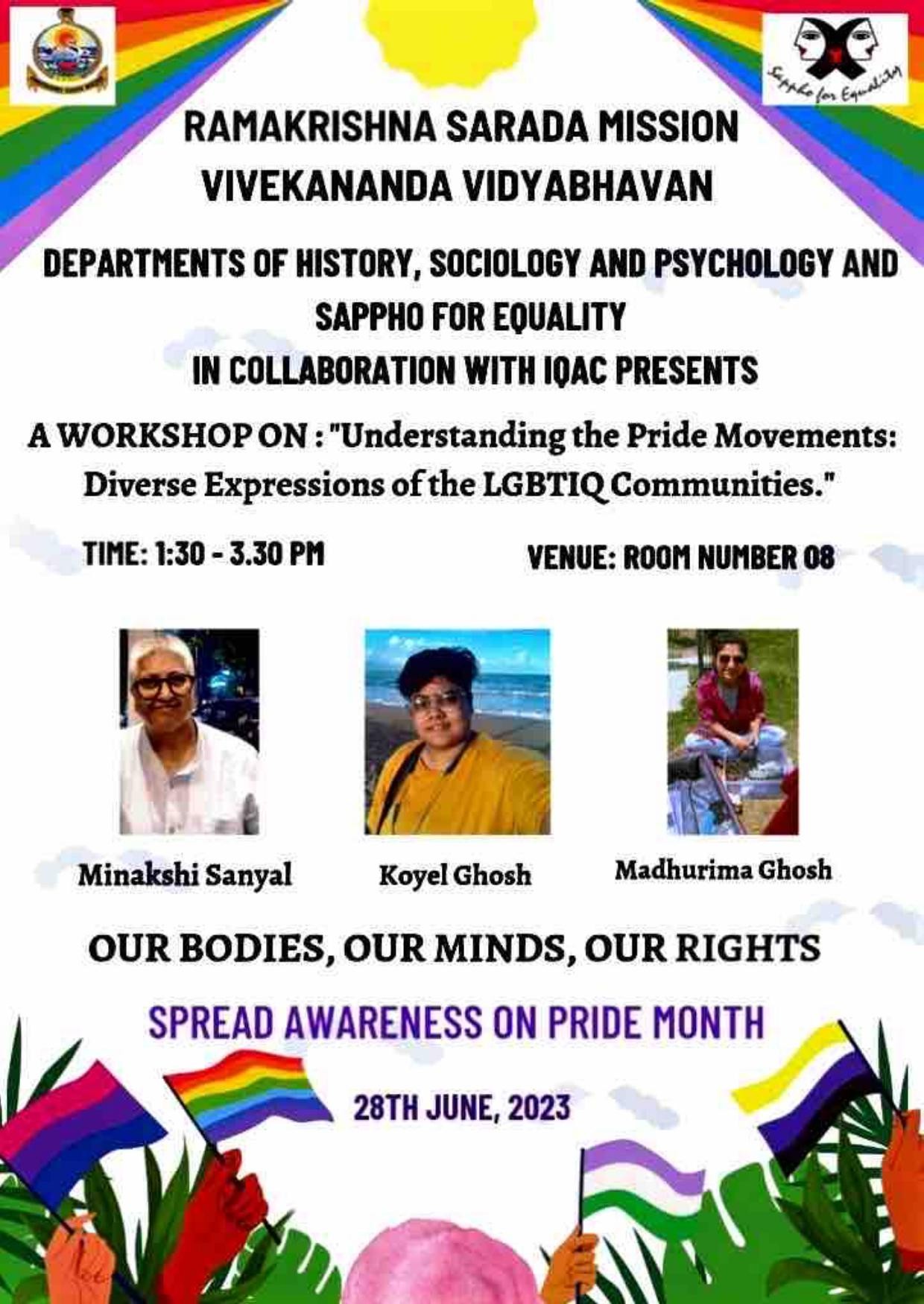 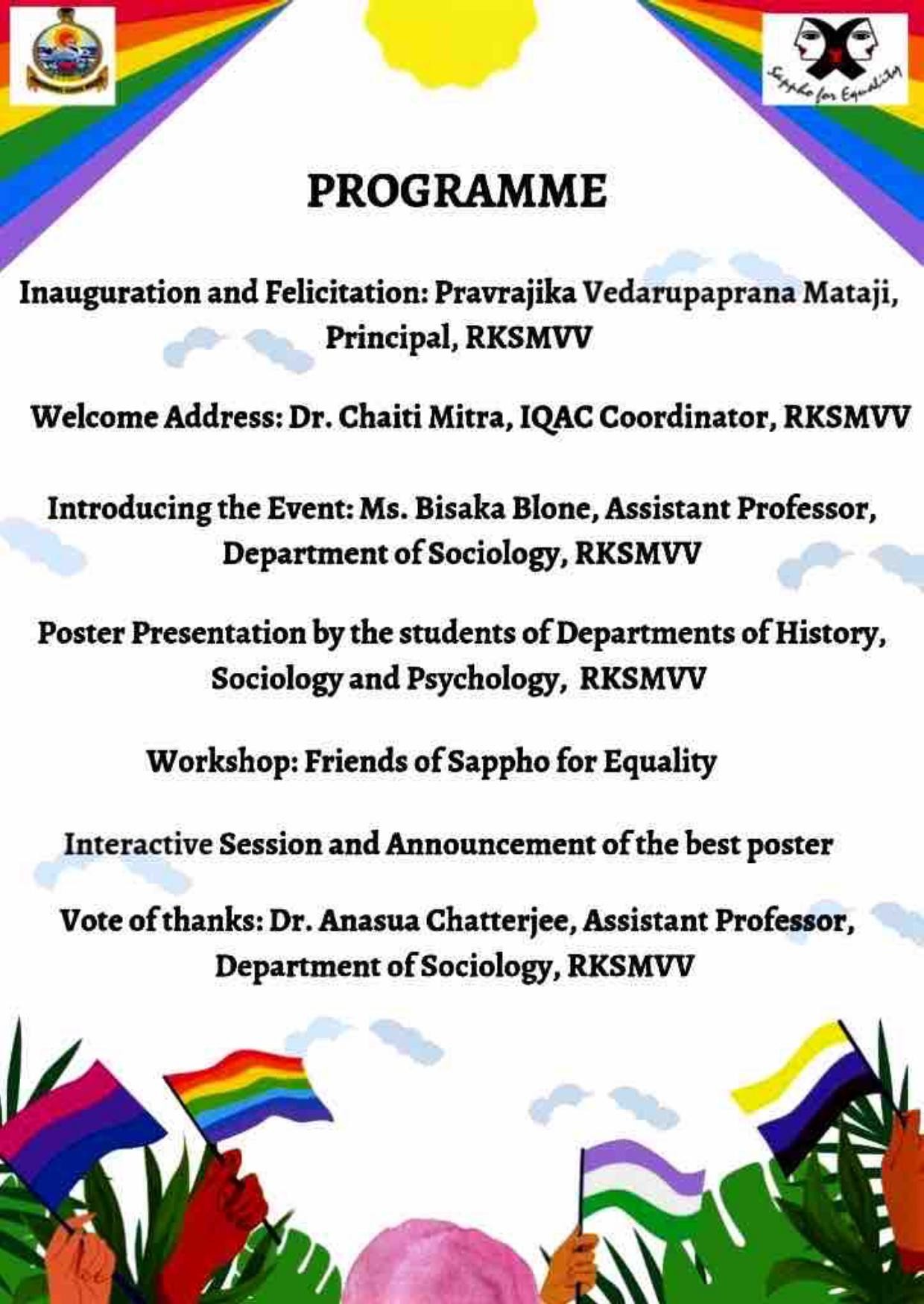 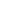 Geo-tagged photos in jpeg. Format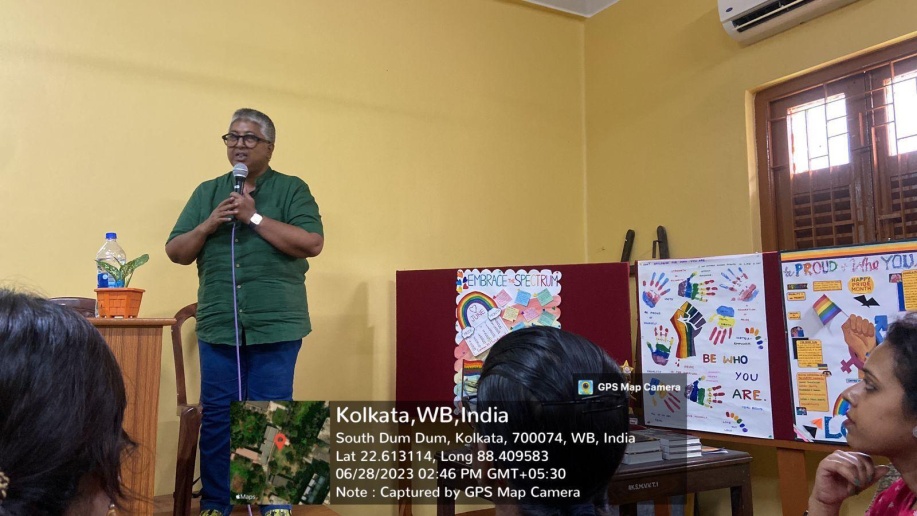 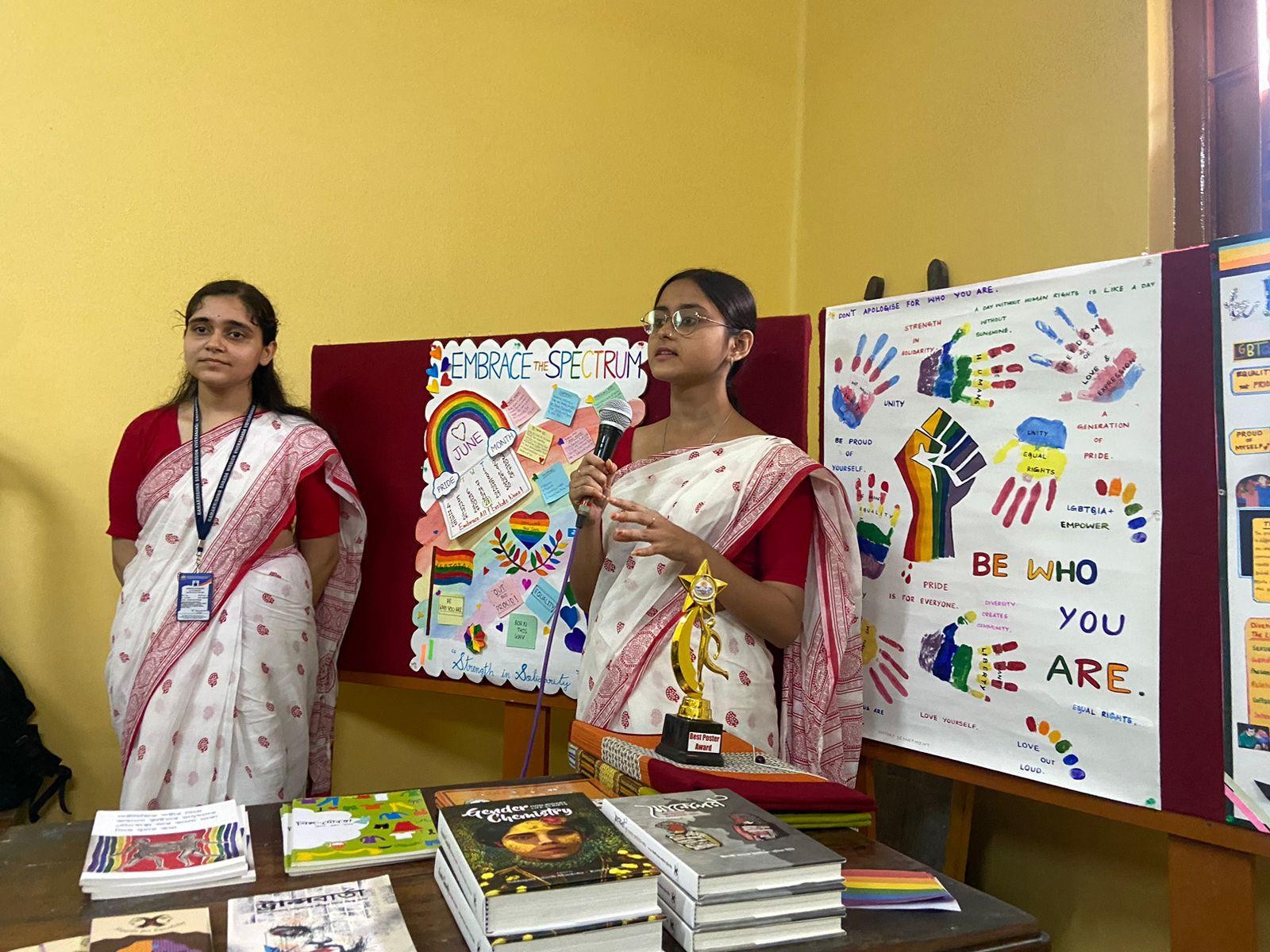 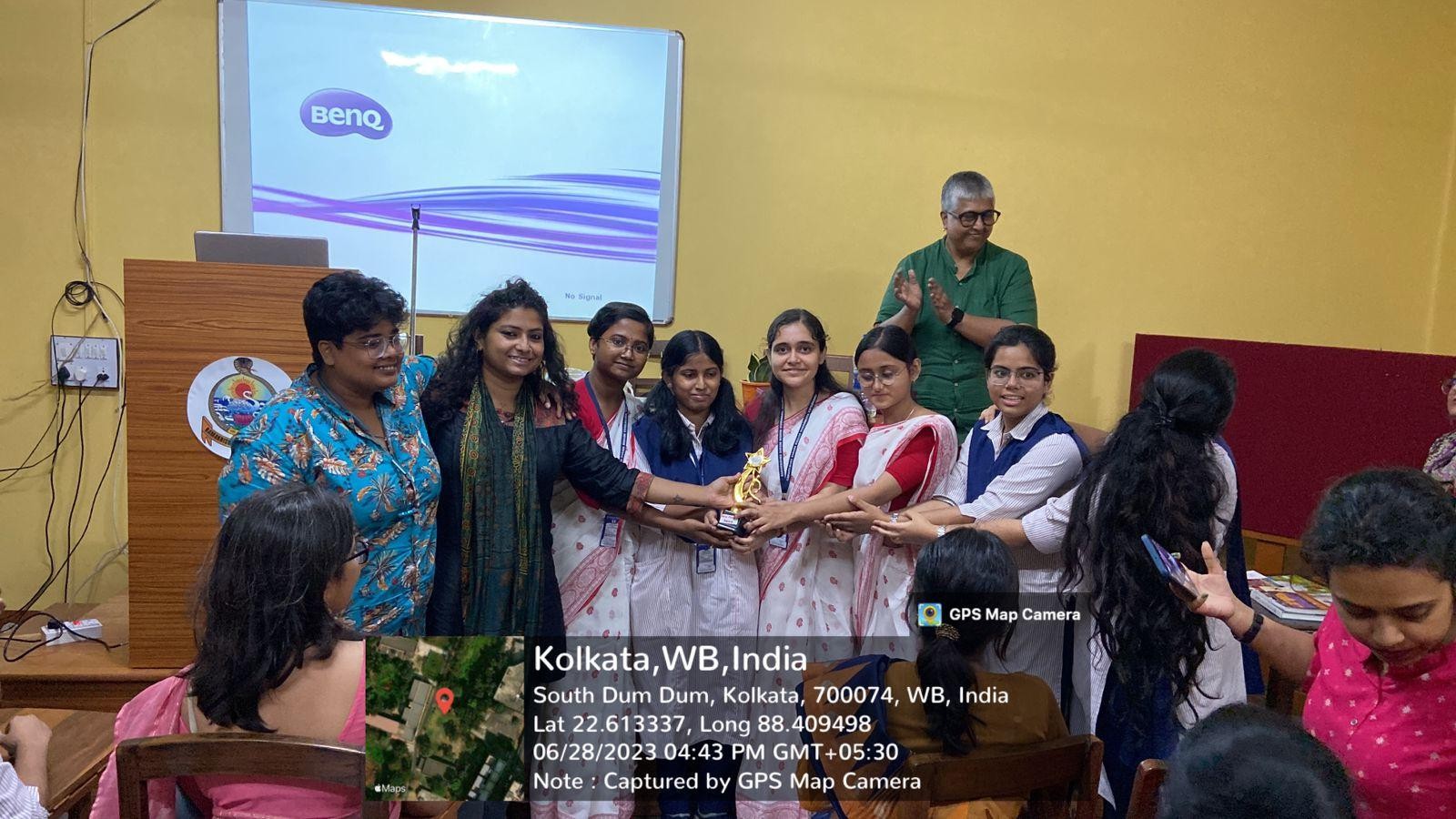 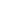 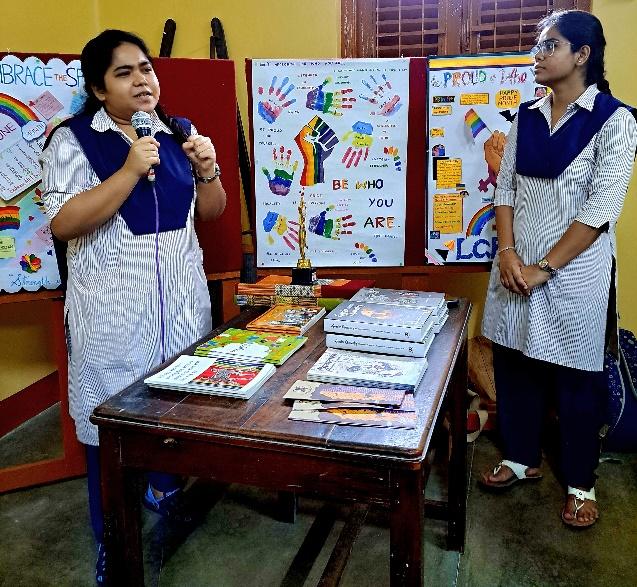 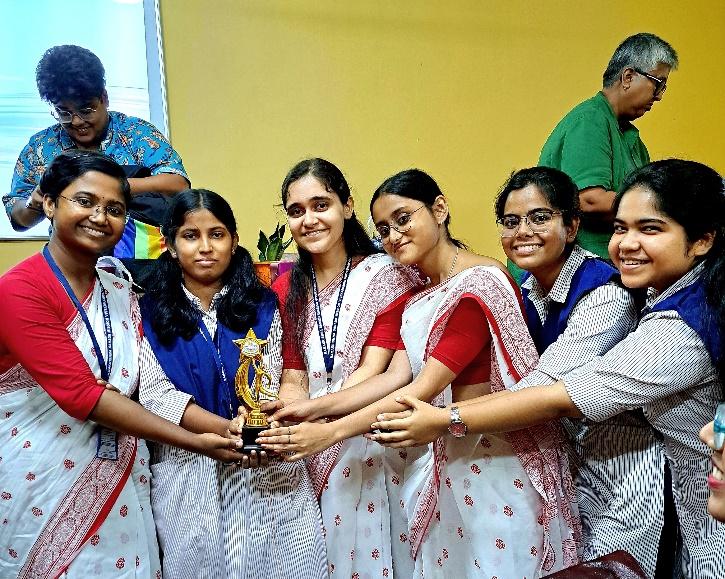 